Publicado en Madrid el 25/05/2021 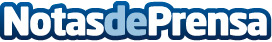 FIAVE: El sector audiovisual y eventos se reactiva con esperanzaDesde FIAVE valoran positivamente las recomendaciones del Ministerio de Sanidad tras el fin del Estado de alarmaDatos de contacto:EDEON MARKETING SLComunicación · Diseño · Marketing931929647Nota de prensa publicada en: https://www.notasdeprensa.es/fiave-el-sector-audiovisual-y-eventos-se Categorias: Nacional Finanzas Cine Artes Escénicas Música Comunicación Televisión y Radio Turismo Emprendedores Recursos humanos Otras Industrias http://www.notasdeprensa.es